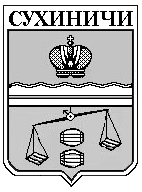 ГОРОДСКОЕ  ПОСЕЛЕНИЕ«ПОСЕЛОК СЕРЕДЕЙСКИЙ»Сухиничский районКалужская областьПОСЕЛКОВАЯ ДУМАРЕШЕНИЕОт  08.08.2018                                                                                              № 142О внесении изменений в решениеПоселковой думы №127 от 25.12.2017«О  бюджете городского поселения«Поселок Середейский» на 2018 год и плановый период 2019 и 2020 годов» Руководствуясь Бюджетным Кодексом Российской Федерации и Федеральным законом от 06.10.2003 N 131-ФЗ "Об общих принципах организации местного самоуправления в Российской Федерации" Поселковая дума городского поселения «Поселок Середейский»                                                             РЕШИЛА:1. Внести в решение Поселковой думы от 25.12.2017 № 127 «О бюджете городского поселения «Поселок Середейский» на 2018 год и  плановый период 2019 и 2020 годов» (далее Решение) следующие изменения:1.1 Пункт 1 Решения изложить в следующей редакции: «Утвердить основные характеристики бюджета городского поселения на 2018 год:общий объем доходов бюджета городского поселения в сумме 8 512 178 рублей 77 копеек, в том числе объем безвозмездных поступлений в сумме 6 746 759 рублей 19 копеек;общий объем расходов бюджета городского поселения в сумме 8 613 745 рублей 87 копеек;объем бюджетных ассигнований дорожного фонда городского поселения «Город Сухиничи» в сумме 400000 рублей;           дефицит бюджета городского поселения в сумме 101 567 рублей 10 копеек.»1.2. приложение №4 Решения изложить в новой редакции согласно приложению №1 к настоящему решению;1.3. приложение №6 к Решению изложить в новой редакции согласно приложению №2 к настоящему решению;1.4. приложение №8 к Решению изложить в новой редакции согласно приложению №3 к настоящему решению;1.5. приложение №10 к Решению изложить в новой редакции согласно приложению №4 к настоящему решению;1.6. приложение №12 к Решению изложить в новой редакции согласно приложению №5 к настоящему решению;1.7. приложение №14 Решению изложить в новой редакции согласно приложению №6 к настоящему решению;1.8. приложение №16 Решению изложить в новой редакции согласно приложению №7 к настоящему решению2. Отделу    финансов    администрации    МР «Сухиничский район» (Н.Е.Коробова) внести соответствующие изменения в сводную бюджетную роспись.3. Контроль за исполнением настоящего решения возложить на администрацию ГП «Поселок Середейский» и комиссию Поселковой Думы по бюджету, финансам и налогам (А.М.Богданов).4.Решение вступает в силу после его официального опубликования (обнародования) и распространяется на правоотношения, возникшие с 1 января 2018 года.Глава городского поселения«Поселок Середейский»                                                                     Т.Д.Цыбранкова